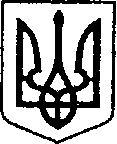            УКРАЇНА						ЧЕРНІГІВСЬКА ОБЛАСТЬ	ПроектН І Ж И Н С Ь К А    М І С Ь К А    Р А Д А77  сесія VII скликанняР І Ш Е Н Н Явід 27 серпня 2020 року		м. Ніжин	                             № 24-77/2020Відповідно до статей 25, 26, 42, 59, 73 Закону України “Про місцеве самоврядування в Україні”, Земельного кодексу України, Податкового кодексу України, Закону України “Про оренду землі”, рішення Ніжинської міської ради від 08 липня 2015 року №6-69/2015 “Про затвердження місцевих податків” (із змінами), Регламентy Ніжинської міської ради Чернігівської області, затвердженого рішенням Ніжинської міської ради Чернігівської області від 24 листопада 2015 року №1-2/2015 (із змінами), розглянувши клопотання підприємств та організацій, заяви підприємців, технічні документації щодо відведення земельних ділянок, міська рада вирішила:1.Затвердити проект землеустрою щодо відведення земельної ділянки, цільове призначення якої змінюється з державного управління та місцевого самоврядування на земельну ділянку для будівництва та обслуговування будівель торгівлі Нечвалю Вадиму Миколайовичу площею 0,0435 га кадастровий номер 7410400000:03:010:0055, яка розташована за адресою: Чернігівська обл., м. Ніжин, вул. Овдіївська, 2а. Нежитлова будівля та земельна ділянка, є його власністю відповідно до договору купівлі-продажу обʹєкта комунальної власності, що підлягає продажу на аукціоні, в тому числі разом із земельною ділянкою №135 від 01 березня 2017р. 2. Внести зміни до п. 1. Договору оренди земельної ділянки 01 квітня 2003 року (номер запису про інше речове: 26812415) площею 0,0363 га за адресою: м.Ніжин, вул. Обʹїжджа, 115, кадастровий номер 7410400000:04:022:0266, що укладений з громадянином Савченко Михайлом Григоровичем, громадянкою Савченко Галиною Володимирівною та громадянином Савченко Богданом Руслановичем та доповнити його підпунктом наступного змісту:«1.1. Земельна ділянка за адресою: м.Ніжин, вул. Обʹїжджа, 115, кадастровий номер 7410400000:04:022:0266».3. Внести зміни до п. 1. Договору оренди земельної ділянки 01 квітня 2003 року (номер запису про інше речове: 27011678) площею 0,1284 га за адресою: м.Ніжин, вул. Московська, 56а кадастровий номер 7410400000:01:022:0004, що укладений з громадянином Савченко Михайлом Григоровичем, громадянкою Савченко Галиною Володимирівною та громадянином Савченко Богданом Руслановичем та доповнити його підпунктом наступного змісту:«1.1. Земельна ділянка за адресою: м.Ніжин, вул. Московська, 56а, кадастровий номер 7410400000:01:022:0004».4. Надати у користування на умовах оренди терміном на 10 (десять) років громадянину Поторочі Володимиру Володимировичу та громадянці Кресан Вероніці Олександрівні  та громадянину Кресану Олександру Васильовичу земельну ділянку площею 0,0415 га за адресою: м.Ніжин, вул. Пржевальського, 7/4 кадастровий номер 7410400000:03:023:0030, для будівництва та обслуговування будівель торгівлі, нежитлова будівля, що належить їм на праві власності відповідно до договору купівлі-продажу від 04 березня 2020р. №726.4.1. Встановити орендну плату за земельну ділянку площею 0,0415 га за адресою: м.Ніжин, вул. Пржевальського, 7/4 на рівні дев’яти відсотків від нормативної грошової оцінки земельної ділянки за один рік.4.2. Громадянину Поторочі Володимиру Володимировичу та громадянці Кресан Вероніці Олександрівні  та громадянину Кресану Олександру Васильовичу заключити договір оренди земельної ділянки площею 0,0415 га за адресою: м.Ніжин, вул. Пржевальського, 7/4.4.3. Громадянину Поторочі Володимиру Володимировичу та громадянці Кресан Вероніці Олександрівні  та громадянину Кресану Олександру Васильовичу у трьохмісячний термін зареєструвати договір оренди земельної ділянки площею 0,0415 га за адресою: м.Ніжин, вул. Пржевальського, 7/4. При невиконанні підпунктів 4.2. та 4.3. пункт 4. з відповідними підпунктами втрачають чинність.5. На підставі ст. 32², 33 Закону України «Про оренду землі», ст.126¹ Земельного кодексу України, враховуючи переважне право орендаря на укладання договору оренди на новий строк, поновити договір оренди земельної ділянки терміном на 3 (три) роки фізичній особі-підприємцю Гігашвілі Ірині Михайлівні на земельну ділянку площею 0,0014 га по вул.Л.Толстого, 17 кадастровий номер 7410400000:02:008:0059 для будівництва та обслуговування будівель торгівлі (розміщення тимчасової споруди торгівельного призначення для здійснення підприємницької діяльності (кіоску)) шляхом укладання договору оренди на новий строк.5.1. На підставі ч.2 ст.126¹ Земельного кодексу України після закінчення строку, на який укладено договір оренди, цей договір не поновлюється на такий самий строк і на таких самих умовах.5.2. Фізичній особі-підприємцю Гігашвілі Ірині Михайлівні заключити договір оренди земельної ділянки площею 0,0014 га по вул. Л.Толстого, 17.5.3. Встановити орендну плату за земельну ділянку площею 0,0014 га по вул.Л.Толстого, 17 на рівні дев’яти відсотків від нормативної грошової оцінки земельної ділянки за один рік5.4. Фізичній особі-підприємцю Гігашвілі Ірині Михайлівні у трьохмісячний термін зареєструвати договір оренди земельної ділянки площею 0,0014 га по вул. Л.Толстого, 17. 5.5. Для проведення державної реєстрації права оренди земельної ділянки припинити договір оренди від 15 січня 2014 року укладений між Ніжинською міською радою та фізичною особою-підприємцем Гігашвілі Іриною Михайлівною на підставі рішення Ніжинської міської ради від 09 січня 2014 року № 18-47/2014 «Про поновлення договорів оренди земельних ділянок, внесення змін в рішення міської ради, надання дозволів на виготовлення проектів землеустрою щодо відведення земельних ділянок, затвердження проектів землеустрою та технічної документації, припинення права користування земельними ділянками, надання земельних ділянок суб’єктам господарювання фізичним особам» (номер запису про інше речове: 4994760). 5.6. При невиконанні підпункту 5.2. та 5.4. пункт 5. з відповідними підпунктами втрачає чинність.Пункт 6. Про поновлення на три місяці строк для державної реєстрації договору оренди земельної ділянки площею 0,0067 га за адресою: м. Ніжин, вул.Робоча, 18  кадастровий номер 7410400000:03:023:0097 громадянину Давидову Олександру Михайловичу для розміщення та експлуатації основних, підсобних і допоміжних будівель та споруд будівельних організацій та підприємств, (розміщення трансформаторної підстанції потужністю 160 кВА) знято з порядку денного відповідно до ч.2 ст.29 Регламентy Ніжинської міської ради Чернігівської області VII скликання.7. Начальнику управління комунального майна та земельних відносин Ніжинської міської ради Онокало І.А. забезпечити оприлюднення даного рішення на сайті протягом п`яти робочих днів після його прийняття.8. Організацію виконання даного рішення покласти на першого заступника міського голови з питань діяльності виконавчих органів ради Олійника Г.М. та управління комунального майна та земельних відносин Ніжинської міської ради.9. Контроль за виконанням даного рішення покласти на постійну комісію міської ради з питань земельних відносин, будівництва, архітектури, інвестиційного розвитку міста та децентралізації.Міський голова	    					 		  	   А.В.ЛінникПро затвердження проектів землеустрою, поновлення договорів оренди земельних ділянок, внесення змін, надання земельних ділянок суб’єктам господарювання фізичним особам